AIDEN HILL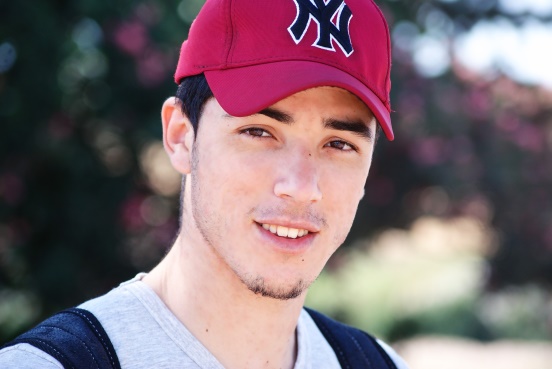 Babysitter